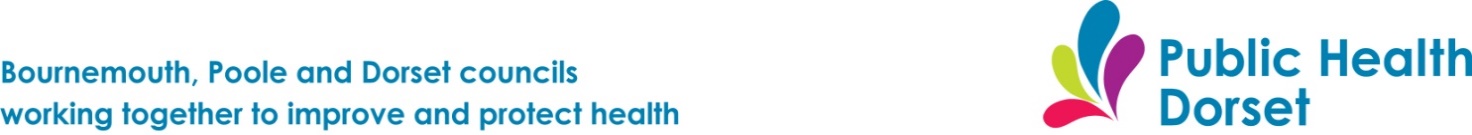 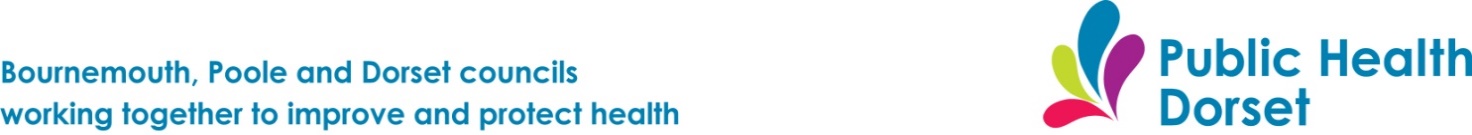 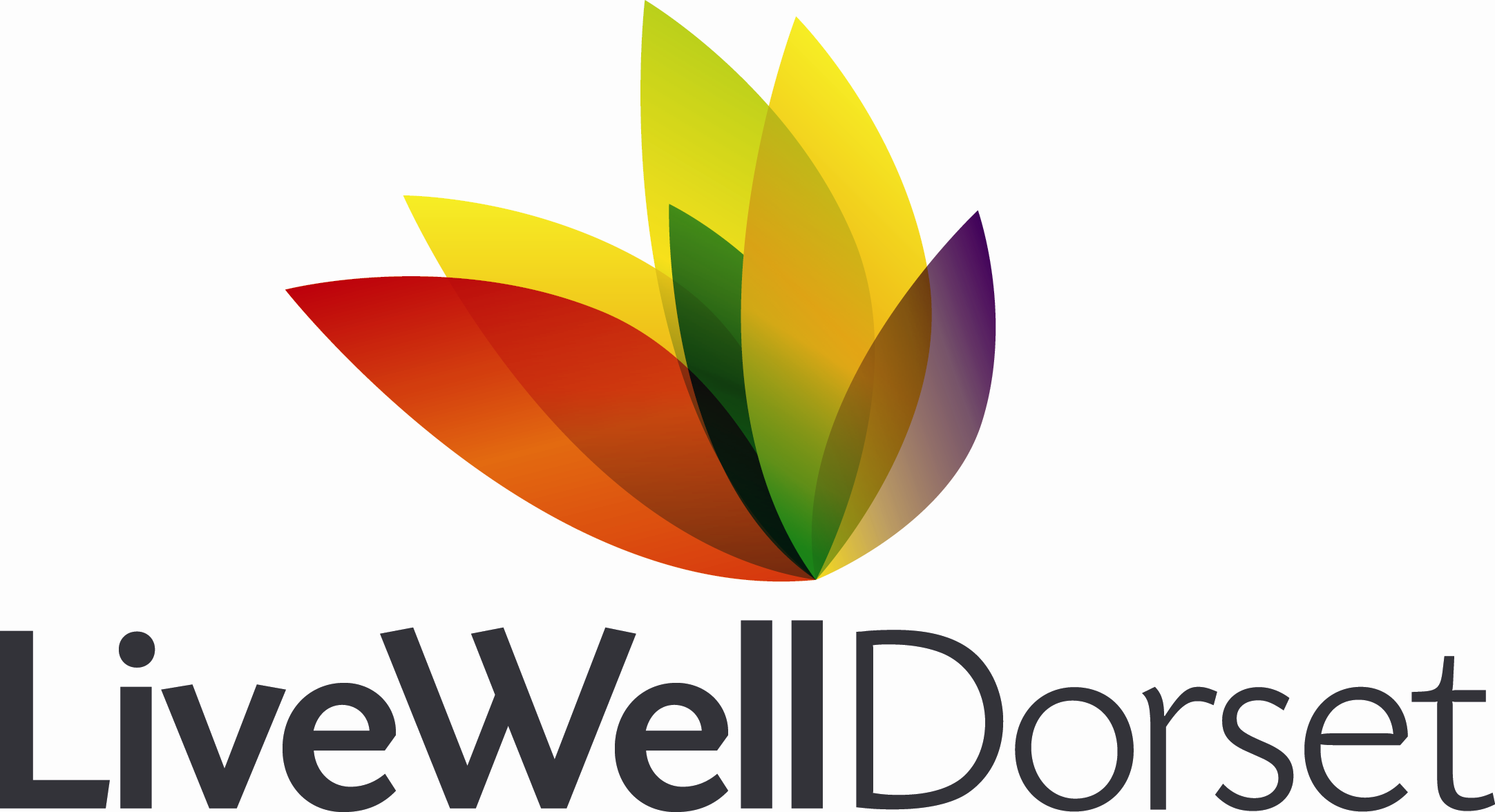 LiveWell Dorset is a health improvement service offering behaviour change support to individuals. The service supports people to move more, maintain a healthy weight, drink less and stop smoking. Note: All patient data will be kept securely and in accordance with the Data Protection Act 1998. Information can only be passed to another healthcare professional if this contributes to the provision of effective care.Any personal information provided on this form will be held by LiveWell Dorset and Public Health.To enable us to devise the most appropriate service to meet your needs the following information will be required.Do you have a disability as described in the definition under The Equality Act 2010 () one only pleaseThe Act defines a disabled person as a person with ‘a physical or mental impairment which has a substantial and long-term adverse effect on his or her ability to carry out normal day-to-day activities’.Compulsory to be completed by the referrer if: Your client is a current (please  as appropriate)Mental health service userLearning disability clientIf yes, then it may be a requirement for a carer/support worker to attend sessions until it is mutually agreed that support is no longer required. This is essential to enable your referred client to be able to gain full benefit of the service provided. A carer/support worker telephone contact number will be required. Please tick if you do not feel a carer/support worker needs to attend with the patientPatient’s name __________________________________ETHNIC Origin () one only please             If the client declines to answer the above questions please  Please select all pathways that is of interest to the client:-Smoking Cessation         Alcohol reduction           Physical Activity            Weight Management * Attendance at a Slimming Club provider before the referral process is complete may result in the patient being in-eligible to access the weight management programmeVersion 2 – May 20181.    Referrer Details:1.    Referrer Details:1.    Referrer Details:1.    Referrer Details:1.    Referrer Details:1.    Referrer Details:1.    Referrer Details:1.    Referrer Details:1.    Referrer Details:1.    Referrer Details:1.    Referrer Details:1.    Referrer Details:1.    Referrer Details:1.    Referrer Details:1.    Referrer Details:Referrer Title (e.g. GP, Practice Nurse, dietician etc)Referrer Title (e.g. GP, Practice Nurse, dietician etc)Referrer Title (e.g. GP, Practice Nurse, dietician etc)Referrer Title (e.g. GP, Practice Nurse, dietician etc)Location/Surgery/ PharmacyLocation/Surgery/ PharmacyLocation/Surgery/ PharmacyLocation/Surgery/ PharmacyNameNameNameNameContact Number or EmailContact Number or EmailContact Number or EmailContact Number or Email2.   Client Details:2.   Client Details:2.   Client Details:2.   Client Details:2.   Client Details:2.   Client Details:2.   Client Details:2.   Client Details:2.   Client Details:2.   Client Details:2.   Client Details:2.   Client Details:2.   Client Details:2.   Client Details:2.   Client Details:SurnameSurnameSurnameFirst NameFirst NameFirst NameMr/Miss/Ms/MrsMr/Miss/Ms/MrsAddressAddressAddress                                                                        Postcode:                                                                        Postcode:                                                                        Postcode:                                                                        Postcode:                                                                        Postcode:                                                                        Postcode:                                                                        Postcode:                                                                        Postcode:                                                                        Postcode:                                                                        Postcode:                                                                        Postcode:                                                                        Postcode:Date of BirthDate of BirthDate of BirthDaytime NumberDaytime NumberDaytime NumberDaytime NumberEmailEvening / Evening / Evening / Evening / Weight (kg)Weight (kg)Height (m)Height (m)BMI (kg/m2)BMI (kg/m2)BMI (kg/m2)BMI (kg/m2)Tick here if the patient is being referred as a result of a NHS Health CheckTick here if the patient is being referred as a result of a NHS Health CheckTick here if the patient is being referred as a result of a NHS Health CheckTick here if the patient is being referred as a result of a NHS Health CheckTick here if the patient is being referred as a result of a NHS Health CheckTick here if the patient is being referred as a result of a NHS Health CheckTick here if the patient is being referred as a result of a NHS Health CheckTick here if the patient is being referred as a result of a NHS Health CheckTick here if the patient is being referred as a result of a NHS Health CheckTick here if the patient is being referred as a result of a NHS Health CheckTick here if the patient is being referred as a result of a NHS Health CheckTick here if the patient is being referred as a result of a NHS Health CheckTick here if the patient is being referred as a result of a NHS Health CheckTick here if the patient is being referred as a result of a NHS Health CheckYesDo you have special requirements you wish us to be aware of? If yes please state:Do you have special requirements you wish us to be aware of? If yes please state:No   I do no wish to discloseWhite- BritishBlack or Black British – CaribbeanWhite – IrishBlack or Black British - AfricanWhite – Any other White backgroundBlack or Black British - Any other Black backgroundMixed - White & Black CaribbeanChineseMixed - White & Black AfricanAny Other Ethnic GroupMixed - White & AsianAsian or Asian British - BangladeshiMixed - Any other mixed backgroundAsian or Asian British - Any other Asian backgroundAsian or Asian British - IndianAsian or Asian British - PakistaniReferrer signature (indicating the service outline has been explained to the client, and the client wants and is ready to take part)Signature _ _ _ _ _ _ _ _ _ _ _ _ _ _ _Date _ _ _ _ _ _ _ _ _ _ _ _ _ _ _ _ _ _Client Signature (indicating consent to contact details being passed on to LiveWell Dorset, referral into the service and pass on of outcome data to GP)Signature_ _ _ _ _ _ _ _ _ _ _ _ _ _ _ _ _ Date _ _ _ _ _ _ _ _ _ _ _ _ _ _ _ _ _ _ _ Please send the completed form to LiveWell DorsetLynch Lane OfficesEgdon HallLynch LaneWeymouthDorsetDT4 9DWPlease send the completed form to LiveWell DorsetLynch Lane OfficesEgdon HallLynch LaneWeymouthDorsetDT4 9DWMain Number: 01305 233105; 0800 8401628 Provider Line: 01305 233106Fax: 0800 0901582Email: referrals@livewelldorset.co.uk